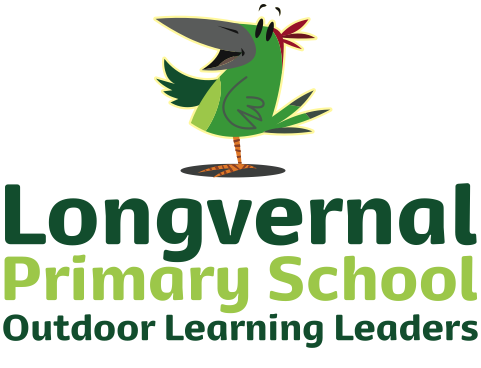 Clapton Road	Midsomer Norton	Radstock    BA3 2LP	Telephone: 01761 412777Fax:  01761 419883		                                  Email: office@longvernalschool.comWebsite:  www.longvernal.com“part of the Midsomer Norton Schools Partnership"                                                         Headteacher: Karen Bazeley                                                                                                                   12th July 2021Dear Parents/CarersAs we draw towards the end of term in what has been a challenging year, I would like to take this opportunity to thank you for your patience in adhering to all the arrangements we have had to put in place to try to keep people safe. At the point of writing, I am cautiously optimistic that next academic year we shall be able to welcome you all back on site at the start and end of the day and that you will be able to attend events fully once again. In line with MAT schools in the area, we intend to continue existing arrangements until the end of this term: pick up/drop off, playtimes and lunchtimes, bubbles and no parents on site until the end of term. We have managed so far to get towards the end of term without having to shut any bubbles despite infection rates being on the rise once again. With this in mind, I hope you will agree that, despite restrictions being lifted, it does not seem worth taking risks for the sake of a handful of days which could increase the risk to all of having to isolate at the start of the summer break. I shall email out to parents on either Thursday September 2nd or Friday September 3rd details of timings and arrangements for the start of term on Monday September 6th. This is because I want to have the latest information before finalising plans. Thank you for your continued support and understanding. Kind regards Karen Bazeley Headteacher  